Рекомендации для родителей по теме «Транспорт» (18.05.20 – 22.05.20)Нади предметы, которые относятся к транспорту. Назови их. Обведи красным карандашом предметы наземного транспорта, синим – воздушного, зеленым – водного.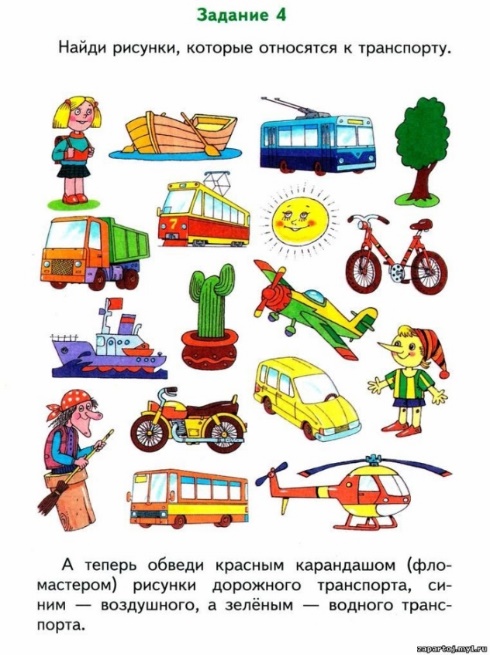 2. Найди на рисунке машины, которые едут направо, и обведи их красным карандашом. Машины, которые едут налево – синим. Найди пары одинаковых машин и раскрась их одним цветом.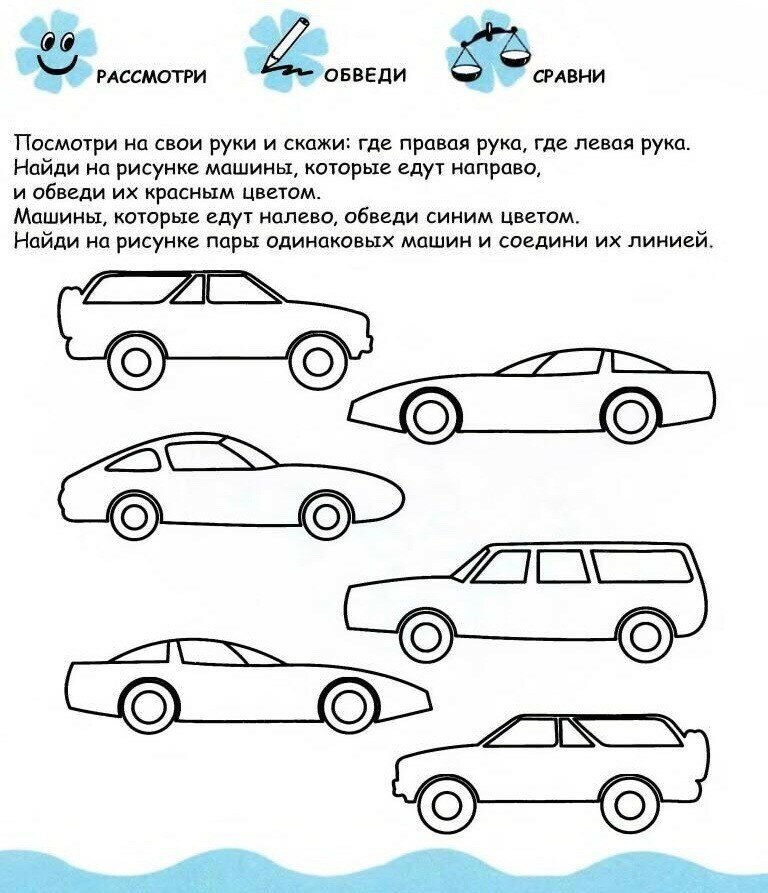 3. Д/и «Четвертый лишний». Что в каждом ряду лишнее, почему. Зачеркни лишнее.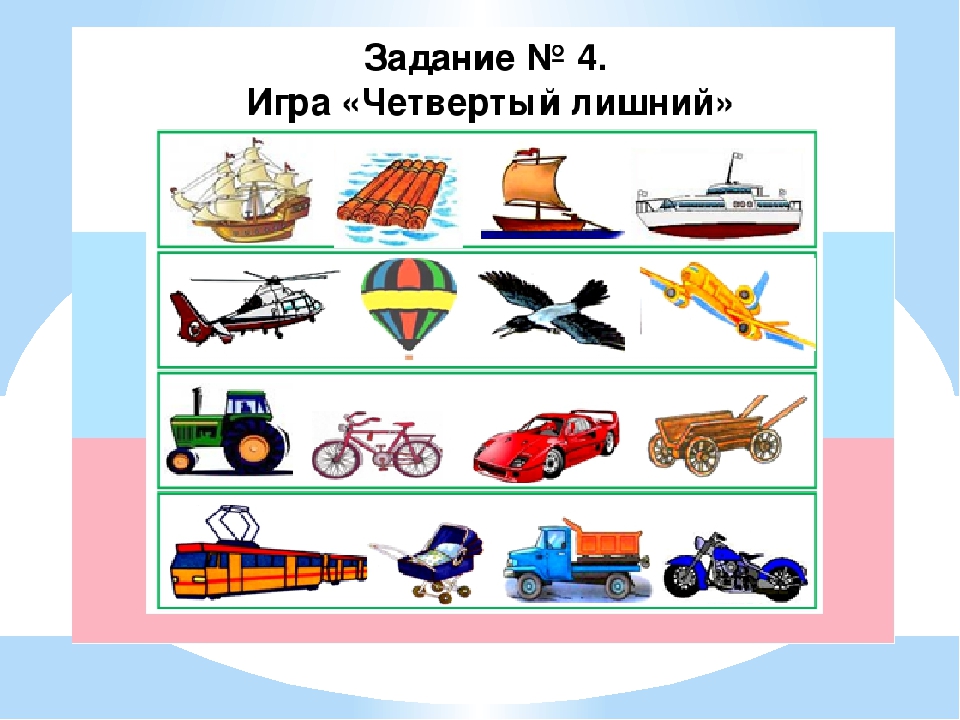 4. Рисование «Трактор».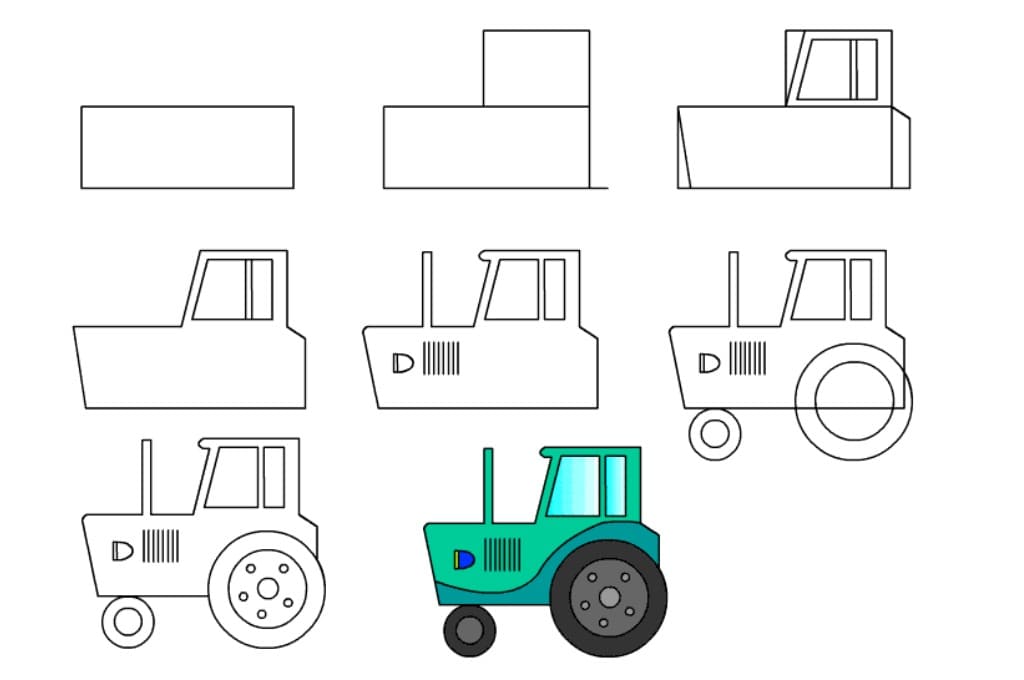 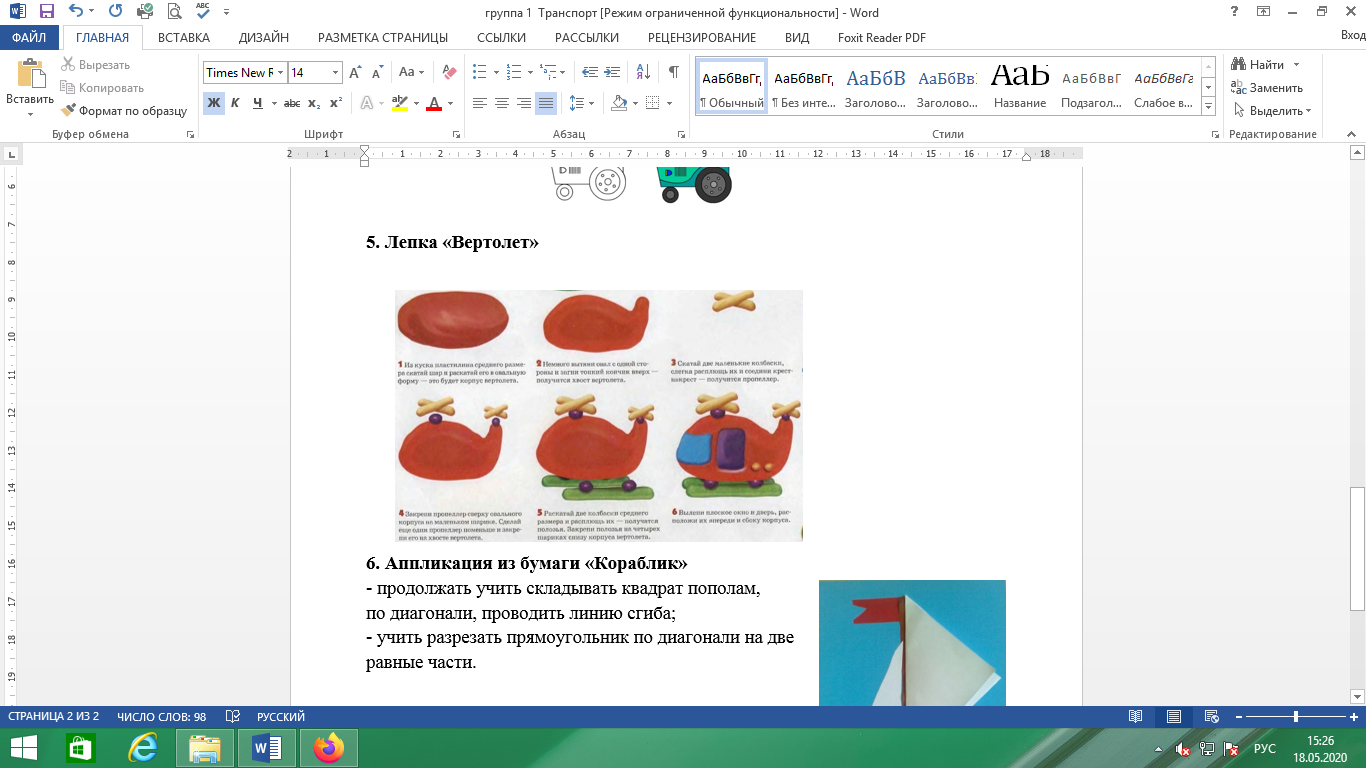 6. Аппликация из бумаги «Кораблик»- продолжать учить складывать квадрат пополам,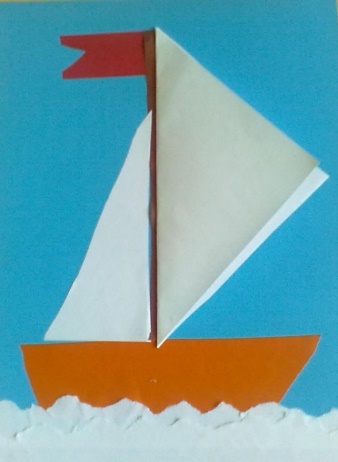 по диагонали, проводить линию сгиба;- учить разрезать прямоугольник по диагонали на дверавные части.